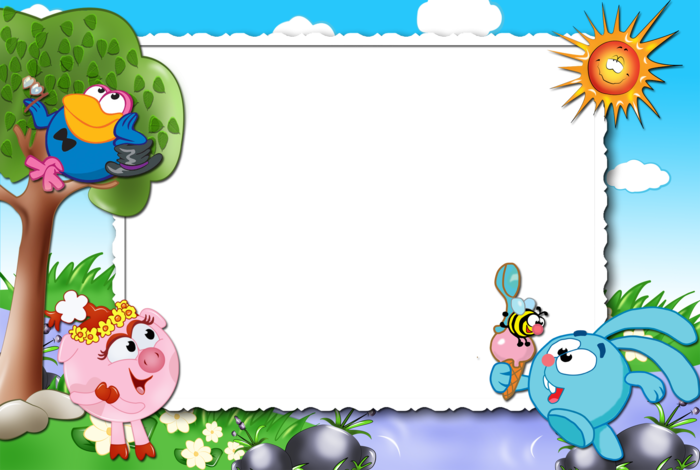 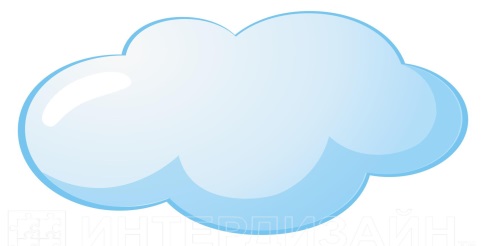 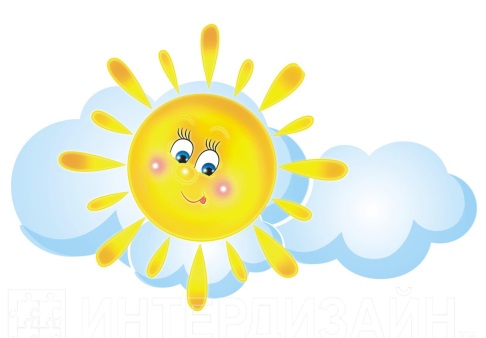                                              Уважаемые родители!БУ «Нефтеюганский районный комплексный центр социального обслуживания населения» «Отделение психологической помощи гражданам»Информирует о том, что начала свою деятельность     развивающая игровая группа кратковременного пребывания «Смешарики»  для детей в возрасте от 4 до 7 лет График группы:                                                                            Понедельник                                                                            Среда                       с17.00 до 18.00                                                                           Пятница                                                 ждем Вас для записи в группу с Понедельника                                                                                                                                                                                                         по пятницу с 9.00 до 17.00 по адресу: 1мкр, д 33Г                                         Телефон для справок: 255-721, 215-856, 89505031681